FIȘA PRODUSULUI       Valabilă şi online: www.iwcb.roCompania:      Numele produsului:       Soiul / soiurile de struguri (%):       Anul de recoltă:      Țara:                              Regiunea:           Apelațiunea:      Caracteristicile produsului:Codul conform clasificării din  Anexa 1 OIV:      Culoare (vă rugăm selectaţi):    Tipul vinului după conținutul de zahăr (vă rugăm selectaţi):           (numai pentru vinuri liniștite)                         Tipul vinului după conținutul de zahăr (vă rugăm selectaţi):   (numai pentru vinuri efervescente)    Alcool (%vol):      			Zahărul rezidual (g/l):      Barique (vă rugăm selectaţi):	 Presiunea în sticlă (bar):       (numai pentru vinuri efervescente)                    Capacitatea sticlei:	 Volumul comercial de vin disponibil (litri):      Numele Winemaker-ului:      Prețul Ex-Cellar (vă rugăm selectaţi):  (Prețul de listă fără TVA, la cramă)Canalele de vânzare (selecție multiplă, dacă este cazul) La Cramă			 Internet			 Magazine specializate de vinuri Supermarket-uri		 Canale de distribuție	Altele      Data:       				Semnătura: ______________________FIȘA PRODUSULUI / ANEXA ETICHETAVa rugăm să inserați mai jos eticheta și contra-eticheta produsului. În cazuri speciale sunt acceptate și poze ale produsului. Daca nu aveţi încă eticheta comercială, vă rugăm sa specificaţi motivul în chenarul de mai jos. 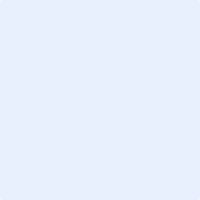 